﻿Nem csak látványnak szép, biztonsági kérdés is a villamos vezetékek közelében lévő 
magasra növő növényzet, fák, ágak eltávolítása, alakítása, metszése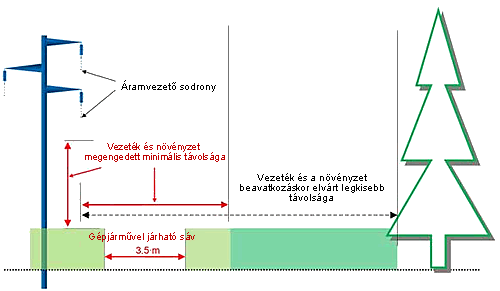 